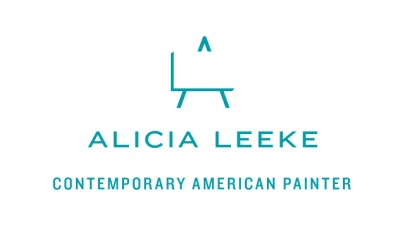 GRANTS AND HONORSLightSpaceTime.com All Women 2023 Exhibition Special Merit Award		2023
John Campbell Folk School Scholarship					2023 
Member, SC Arts Commission Arts Directory 					2023-2019City of West Columbia Mural Stipend						2022- 2016
South Carolina Arts Commission Grant					2020
One Columbia Grant							2020 
Penland School, Scholarship 						2021, 2007
Joan Mitchell Foundation Grant award Dec 2016		 		2017 (Jan. ’17 completed)
SC Arts Commission AVI Grant award July 2016				2017 (Dec. ’17 completed)
Charleston Scientific Foundation Grant awarded June 2014 			2015 (May completed)
Piccolo Spoleto Outdoor Art Exhibition Honorable Mention			2015
Glynn Art in the Park Festival, First Place					2013 
AmericaSpeaks.org Stipend Grant						2011Penland School, Scholarship							2007Grant Recipient, Cultural Council of Richland & Lexington Counties		2007, 2005
JURIED SHOWS (selected)
ArtFields									2023, 2018, 2015
Fusion Art 7th Annual Black & White Art Exhibition				2023Ortuzar Projects, New York City						2022LightSpaceTime.com CityScapes 2021 Exhibition Special Merit Award		2021Bortolami Gallery Group Show, NYC						2021-20192020 Colors of Science National Competition Third Place Winner			2020
City Gallery at Waterfront Park, Charleston, SC					2020
Metro Pictures Group Show, NYC						2018, 2017
Sikkema Jenkins & Co. Group Show, NYC					2016Mitchell Hill, The Lighter Side Exhibition, Charleston, SC				2016
Piccolo Spoleto Festival, USA, Charleston, SC					2019 – 2010
Luhring Augustine Group Show, NYC						2015 – 2014	McKissick Museum Juried Show, Columbia, SC				2015 – 2008Charlotte Festival in the Park, Charlotte, NC					2017, 2015-2011Columbia Museum of Art Group Exhibit					2014 – 2009
CRG Group Show, NYC							2013, 2012Nashville Photo 2013, Nashville, TN						2013Charleston Fine Arts Festival, Charleston, SC					2012, 2011Charlotte Fine Arts Festival, Charlotte, NC					2012, 2011Art Market at Historic Honey Horn, Hilton Head, SC				2012, 2011, 2010Newark NJ School of the Arts “Let it Snow” Group Exhibition			2011Atlanta Arts Festival, Atlanta, GA						2011Miniature Art Competition Florence Museum					2010, 2007 – 2004New York One of A Kind Show						2009Chicago One of A Kind Show							2009Piccolo Spoleto “Vanishing Landscapes,” Exhibit Charleston City Gallery		2008Atalaya Arts Festival 							2005Art with Heart Emerging Artists Finalist, Red Sky Gallery, Charlotte, NC		2005MUSEUM REPRESENTATIONColumbia Museum of Art Gift Shop						2019 – 2007GALLERY REPRESENTATIONCity Art Gallery, Columbia, SC 						2023 – 2019
Saatchi Art	 Gallery, Los Angeles, CA						2023 – 2016
Mitchell Hill Gallery, Charleston, SC						2023 – 2010Portfolio Art Gallery, Columbia, SC						2019 – 2015	
Pinckney Simons Gallery, Beaufort, SC					2016 – 2011Anne Jackson Gallery, Atlanta, GA						2012 – 2011


SOLO TRAVELING EXHIBITIONS & SHOWS“View from Under the Microscope” Traveling Exhibition 				2023 – 2016 
Wide Open Spaces Solo Show City Art Gallery					2019
Portfolio Art Gallery Solo Show						2017, 2015, 2014
Gallery 80808, Columbia, SC	 Solo Show					2006RESIDENCIES
COVID-19 Residency							2020
EDUCATION	Mural Arts Institute, Philadelphia, PA 						2022-2023
Artists U, Spartanburg, S.C. with Andrew Simonet				2014
Graduate, University of South Carolina, Columbia, SC. B.A.

TEACHING			City Art Gallery		 						2023-2018
Lourie Center								2023-2021
HEADLINE NEWS (Selected)Columbia Star, Wide Open Spaces feature					2019
Cola Today, 12 Local Artists We Want on Our Walls				2018
The State Newspaper, Under the Microscope feature				2016
USC Online Magazine Feature, Under the Microscope				2016
Free Times, Columbia, Exhibition Preview					2016, 2009
______________________________________________________________________________________________________
  www.alicialeeke.com    709 Woodrow Street #526, Columbia, SC 29205    803-429-5456 office    info@alicialeeke.com